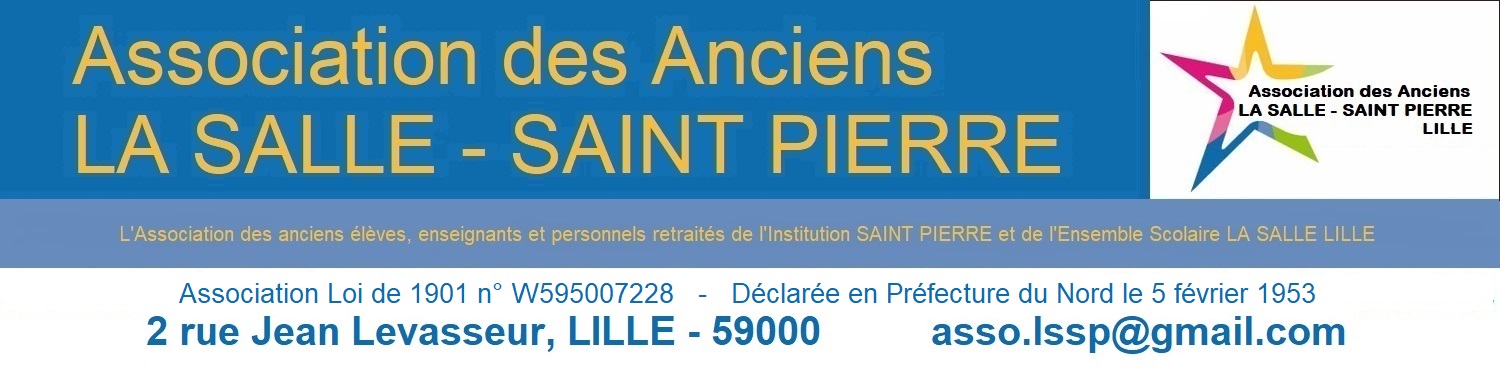 NOM et PRENOM …………………………………………………………………………………………………………………………………………..….ANNEE et CLASSE DE SORTIE / ou FONCTION au départ de l’Établissement ……………………………………..………………..ADRESSE……………………………………………………………………………………………………………………………………………………………..VILLE …………………………………………………………….…… CODE POSTAL …………..……………….. PAYS ………………………………TELEPHONES :		FIXE …….………………………………..……..……. PORTABLE ………….………………………………………………E-mail ………………………………………………………………………………………………………………………………………………………………..Études suivies / Profession actuelle …………………………………………………………………………………………………………………..J’adhère ce jour à l’Association pour l’année 2024 et verse la somme de ……………….€ (cotisation minimale 12€) par chèque bancaire à l’ordre de AMICALE LA SALLE – SAINT PIERREDATE et SignatureL’Association s’engage à ne pas divulguer ces informations à des tiers dans un but commercial.                                                                                       En vertu de la Loi Informatique et Liberté du 16/1/1978, vous disposez d’un droit d’accès et de rectification aux informations vous concernant.